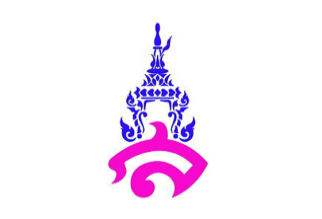 แผนการจัดการเรียนรู้กลุ่มสาระการเรียนรู้ภาษาไทย				โรงเรียนสาธิตมหาวิทยาลัยราชภัฏสวนสุนันทารายวิชา ภาษาไทยพื้นฐาน (ท๒๑๑๐๒) 			ภาคเรียนที่ ๒ ปีการศึกษา ๒๕๖๕หน่วยการเรียนรู้ที่ ๓ เรื่อง กาพย์เห่ชมเครื่องคาวหวาน	ชั้นมัธยมศึกษาปีที่ ๑แผนการจัดการเรียนรู้ที่ ๑๐ เรื่อง คำเป็น คำตาย		เวลาเรียน  ๑๐๐ นาที	จำนวน ๒ คาบ		อาจารย์ประจำวิชา อาจารย์ภาคภูมิ  คล้ายทองมาตรฐานการเรียนรู้	มาตรฐาน ท ๔.๑ เข้าใจธรรมชาติของภาษาและหลักภาษาไทย การเปลี่ยนแปลงของภาษาและพลังของภาษาภูมิปัญญาทางภาษา และรักษาภาษาไทยไว้เป็นสมบัติของชาติตัวชี้วัด	ท ๔.๑ จำแนกและใช้คำภาษาที่ใช้ในภาษาไทยจุดประสงค์การเรียนรู้		ด้านความรู้ (K)		นักเรียนอธิบายความหมายของคำเป็น คำตายได้	ด้านทักษะและกระบวนการ (P)		๑. นักเรียนวิเคราะห์ลักษณะของคำเป็น คำตายได้		๒. นักเรียนจำแนกคำเป็น คำตายได้	ด้านคุณลักษณะที่พึงประสงค์ (A)		นักเรียนใฝ่เรียนรู้สาระสำคัญ	คำเป็น คำตาย  จะมีลักษณะที่แตกต่างกัน  โดยคำเป็นจะเป็นคำที่ออกเสียงสระยาว  และมีตัวสะกด  แม่กน  กม  กง  เกย  และแม่เกอว แต่คำตายจะออกเสียงสระเสียงสั้น  และมีตัวสะกดแม่กก  กด  และกบ  ที่สำคัญคำเป็นและคำตายจะมีส่วนช่วยในเรื่องของการผันวรรณยุกต์สาระการเรียนรู้	๑. คำเป็น	๒. คำตายสมรรถนะสำคัญ	ความสามารถในการคิดวิเคราะห์กิจกรรมการเรียนรู้	คาบที่ ๑ (จำนวน ๕๐ นาที)	ขั้นนำ (จำนวน ๑๐ นาที)		๑. ครูตั้งคำถามทดสอบความรู้เบื้องต้นของนักเรียน โดยใช้คำถามสำคัญดังนี้			๑) การสร้างคำคืออะไร	แนวคำตอบ การสร้างคำ คือ รูปแบบของคำที่สร้างสรรค์ขึ้นเพื่อใช้ในการสื่อสาร			๒) การสร้างคำมีกี่ประเภท ได้แก่อะไรบ้าง	แนวคำตอบ การสร้างคำมี ๔ ประเภท ได้แก่ คำมูล คำประสม คำซ้อน และคำซ้ำ			๓) ให้นักเรียนช่วยกันยกตัวอย่างคำมูล คำประสม คำซ้อน และคำซ้ำที่รู้จักมาอย่างละ ๕ คำ	แนวคำตอบ ตัวอย่างคำมูล เช่น พ่อ แม่ ตะวัน มะละกอ สาธารณะ		      ตัวอย่างคำประสม เช่น แม่น้ำ นักร้อง ช่างไม้ เข็มกลัด ต้มจืด		      ตัวอย่างคำซ้อน เช่น เร็วไว ดูแล รวบรวม ชักช้า ทรัพย์สิน		      ตัวอย่างคำซ้ำ เช่น แดง ๆ เขียว ๆ ดี๊ดี ม้ากมาก หนังสือหนังหา	ขั้นสอน (จำนวน ๓๐ นาที)		๑. ครูเขียนคำบนกระดาน  แล้วให้นักเรียนอ่านพร้อมกัน แล้วถามนักเรียนว่าคำที่ให้เป็นคำเป็นหรือคำตาย		๒. ครูอธิบายความหมายและลักษณะของคำเป็น คำตาย  		๓. ให้นักเรียนทำกิจกรรมวิเคราะห์ชื่อ-นามสกุลตัวเอง  ว่ามีคำเป็นกี่พยางค์  คำตายกี่พยางค์ลงในสมุดแล้วสุ่มเลือกนักเรียนออกมาหน้าห้อง	ขั้นสรุป (จำนวน ๑๐ นาที)		๕. ครูและนักเรียนร่วมกันสรุปความหมาย และวิธีการจำแนกของคำเป็น คำตาย  	คาบที่ ๒ (จำนวน ๕๐ นาที)	ขั้นนำ (จำนวน ๑๐ นาที)		๑. ครูสุ่มนักเรียนทบทวนความรู้เรื่อง คำเป็น คำตาย โดยตั้งคำถามสำคัญ ดังนี้			๑) คำเป็น คืออะไร			๒) ให้นักเรียนยกตัวอย่างคำเป็นมาคนละ ๒ คำ			ขั้นสอน (จำนวน ๓๐ นาที)			๒. ครูให้นักเรียนทำใบงานเรื่อง คำเป็น ตาย 	ขั้นสรุป (จำนวน ๑๐ นาที)		๓. ครูและนักเรียนร่วมกันเฉลยใบงานสื่อการเรียนรู้	๑. ใบงาน เรื่อง คำเป็น คำตายการวัดและประเมินผล	๑. แบบประเมินใบงาน เรื่อง คำเป็น คำตาย	๒. แบบสังเกตพฤติกรรมรายบุคคล	๓. แบบประเมินสมรรถนะรายบุคคลบันทึกผลหลังการจัดกิจกรรมการเรียนรู้ผลการจัดกิจกรรมการเรียนรู้	ด้านความรู้ (K)………………………………………………………………………………………………………………………………………………………………………………………………………………………………	ด้านทักษะกระบวนการ (P)………………………………………………………………………………………………………………………………………………………………………………………………………………………………	ด้านคุณลักษณะอันพึงประสงค์ (A)………………………………………………………………………………………………………………………………………………………………………………………………………………………………ปัญหา และอุปสรรค		………………………………………………………………………………………………………………………………………………………………………………………………………………………………ข้อเสนอแนะ แนวทางในการแก้ไขปัญหา………………………………………………………………………………………………………………………………………………………………………………………………………………………………						ลงชื่อ......................................................................       							     (อาจารย์ภาคภูมิ  คล้ายทอง)แบบสังเกตพฤติกรรมรายบุคคล	คำชี้แจง: ให้ผู้สอนสังเกตพฤติกรรมของนักเรียนระหว่างเรียน  แล้วขีด ✓ ลงในช่องที่ตรงกับระดับคะแนน๔ คือ ดีมาก๓ คือ ดี๒ คือ พอใช้๑ คือ ต้องปรับปรุงลงชื่อ.........................................................ผู้ประเมิน                                                              	       ................../................../.................เกณฑ์การสรุปดีมาก     	หมายถึง   คะแนนรวม ๑๓-๑๖ คะแนนดี           	หมายถึง   คะแนนรวม ๙-๑๒ คะแนน         พอใช้      	หมายถึง   คะแนนรวม ๑-๘ คะแนน         ปรับปรุง   	หมายถึง   คะแนนรวม  ๐ คะแนน         แปลผล ระดับคุณภาพมากกว่า หรือเท่ากับระดับดีถือว่าผ่านเกณฑ์การประเมินแบบประเมินสมรรถนะของผู้เรียนชื่อ..............................................นามสกุล................................................ระดับชั้น....................เลขที่.............คำชี้แจง : ผู้สอนสังเกตพฤติกรรมของนักเรียน และทำเครื่องหมาย ✓ลงในช่องที่กำหนดตามระดับคุณภาพ							ลงชื่อ........................................ผู้ประเมิน							    (...............................................)						 วัน เดือน ปี ที่ประเมิน........../............../............เกณฑ์การให้คะแนนระดับคุณภาพดีมาก      	หมายถึง   พฤติกรรมที่ปฏิบัตินั้นชัดเจน และสม่ำเสมอ  	ให้คะแนน ๓ คะแนนดี          	หมายถึง   พฤติกรรมที่ปฏิบัตินั้นชัดเจน และบ่อยครั้ง   	ให้คะแนน ๒ คะแนน         พอใช้      	หมายถึง   พฤติกรรมที่ปฏิบัติบางครั้ง                      	ให้คะแนน ๑ คะแนน         ปรับปรุง 	หมายถึง   ไม่เคยปฏิบัติพฤติกรรมที่ปฏิบัตินั้นเลย        	ให้คะแนน ๐ คะแนน         เกณฑ์การสรุปดีมาก      	หมายถึง    คะแนนรวม ๑๓-๑๕ คะแนนดี           	หมายถึง    คะแนนรวม ๙-๑๒ คะแนน         พอใช้      	หมายถึง    คะแนนรวม ๑-๘ คะแนน         ปรับปรุง   	หมายถึง    คะแนนรวม ๐ คะแนน         แปลผล ระดับคุณภาพมากกว่า หรือเท่ากับระดับดีถือว่าผ่านเกณฑ์การประเมิน		แบบประเมินแผนที่ความคิด เรื่อง การสร้างคำเกณฑ์การประเมินการผ่านที่ชื่อความรู้ความเข้าใจในเนื้อหาความรู้ความเข้าใจในเนื้อหาความรู้ความเข้าใจในเนื้อหาความรู้ความเข้าใจในเนื้อหาการแสดงความคิดเห็นการแสดงความคิดเห็นการแสดงความคิดเห็นการแสดงความคิดเห็นความสนใจความสนใจความสนใจความสนใจการมีส่วนร่วมในชั้นเรียนการมีส่วนร่วมในชั้นเรียนการมีส่วนร่วมในชั้นเรียนการมีส่วนร่วมในชั้นเรียนที่ชื่อ๔๓๒๑๔๓๒๑๔๓๒๑๔๓๒๑สมรรถนะด้านรายการประเมินระดับคุณภาพระดับคุณภาพระดับคุณภาพระดับคุณภาพสมรรถนะด้านรายการประเมินดีมาก(๓)ดี(๒)พอใช้(๑)ปรับปรุง(๐)ความสามารถในการคิดสามารถคิดวิเคราะห์และสังเคราะห์ได้ความสามารถในการคิดสามารถจำแนกข้อมูลได้ความสามารถในการคิดสามารถจัดหมวดหมู่ข้อมูลได้ความสามารถในการคิดสามารถอธิบายลักษณะของข้อมูลได้ความสามารถในการคิดสามารถเปรียบเทียบลักษณะของข้อมูลได้ประเด็นการประเมินระดับคะแนนระดับคะแนนระดับคะแนนระดับคะแนนประเด็นการประเมินดีมาก (๔)ดี (๓)พอใช้ (๒)ปรับปรุง (๑)๑. ด้านเนื้อหาการนำเสนอเนื้อหาเป็นไปตามลำดับขั้นตอนความถูกต้องของเนื้อหา และไม่เขียนทับเส้นการนำเสนอเนื้อหาเป็นไปตามลำดับขั้นตอนความถูกต้องของเนื้อหา แต่เขียนทับเส้นการนำเสนอเนื้อหาไม่เป็นไปตามลำดับขั้นตอนความถูกต้องของเนื้อหา และไม่เขียนทับเส้นการนำเสนอเนื้อหาไม่เป็นไปตามลำดับขั้นตอนความถูกต้องของเนื้อหา และเขียนทับเส้น๒. ด้านรูปแบบเขียนความคิดรวบยอดหลักไว้ตรงกลางหน้ากระดาษตัวใหญ่ ความคิดที่สำคัญรองลงมาไปอยู่บริเวณริมขอบ โดยทุกกิ่งเริ่มค่อย ๆ เรียวเล็กลงตามลำดับความสำคัญเขียนความคิดรวบยอดหลักไว้ตรงกลางหน้ากระดาษตัวใหญ่ ความคิดที่สำคัญรองลงมาไปอยู่บริเวณริมขอบ โดยบางกิ่งเริ่มเส้นใหญ่แล้วค่อยเรียวเล็กลงเขียนความคิดรวบยอดหลักไว้ตรงกลางหน้ากระดาษตัวใหญ่ ความคิดที่สำคัญรองลงมาไปอยู่บริเวณริมขอบ แต่ขนาดของกิ่งเท่ากันทุกกิ่งเขียนความคิดรวบยอดหลักไม่อยู่ตรงกลางหน้ากระดาษตัวใหญ่ ไม่มีการจัดลำดับความคิดที่สำคัญรองลงมาให้ไปอยู่บริเวณริมขอบ และขนาดของกิ่งเท่ากันทุกกิ่ง๓. ด้านการใช้สัญลักษณ์ใช้เครื่องหมาย รูปภาพ และสัญลักษณ์ได้ถูกต้องและครบถ้วนใช้เครื่องหมาย รูปภาพ และสัญลักษณ์ได้ถูกต้อง แต่ไม่ครบถ้วนใช้เครื่องหมาย รูปภาพ และสัญลักษณ์ได้ไม่ถูกต้องและไม่ครบถ้วนไม่ใช้เครื่องหมาย รูปภาพ และสัญลักษณ์ในชิ้นงาน๔. ด้านการใช้สีใช้สีที่ช่วยจดจำ เพลินตา สีเดียวตลอดกิ่ง แต่ละกิ่งสีไม่ซ้ำกันใช้สีที่ช่วยจดจำ เพลินตา สีเดียวตลอดกิ่ง แต่บางกิ่งใช้สีซ้ำกันใช้สีที่ช่วยจดจำ เพลินตา แต่คนละสีในกิ่งเดียวกันไม่ใช้สีที่ช่วยจดจำหรือช่วยให้เพลินตา๕. ด้านความตรงต่อเวลาส่งผลงานครบถ้วน ตรงตามเวลาที่กำหนดส่งผลงานครบถ้วน แต่ช้ากว่าเวลาที่กำหนด ๑-๒ วันส่งผลงานครบถ้วน แต่ช้ากว่าเวลาที่กำหนด ๓-๔ วันส่งผลงานครบถ้วน แต่ช้ากว่าเวลาที่กำหนด ๕ วันขึ้นไปช่วงคะแนนการแปลผล๑๘-๒๐ดีมาก๑๕-๑๗ดี๑๓-๑๔ปานกลาง๑๒ผ่านเกณฑ์ต่ำกว่า ๑๒ไม่ผ่านเกณฑ์ขั้นต่ำที่กำหนด